Акция «Окно Победы»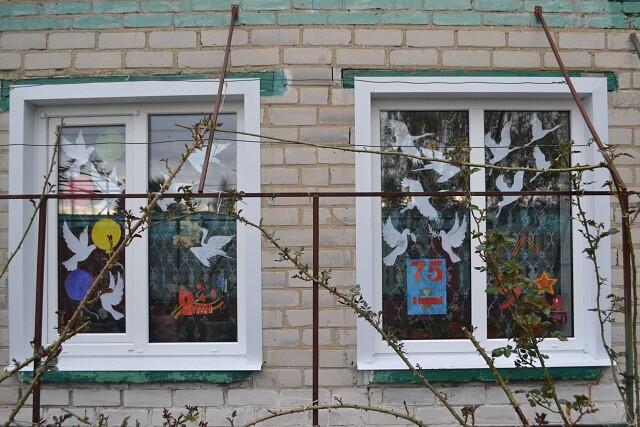 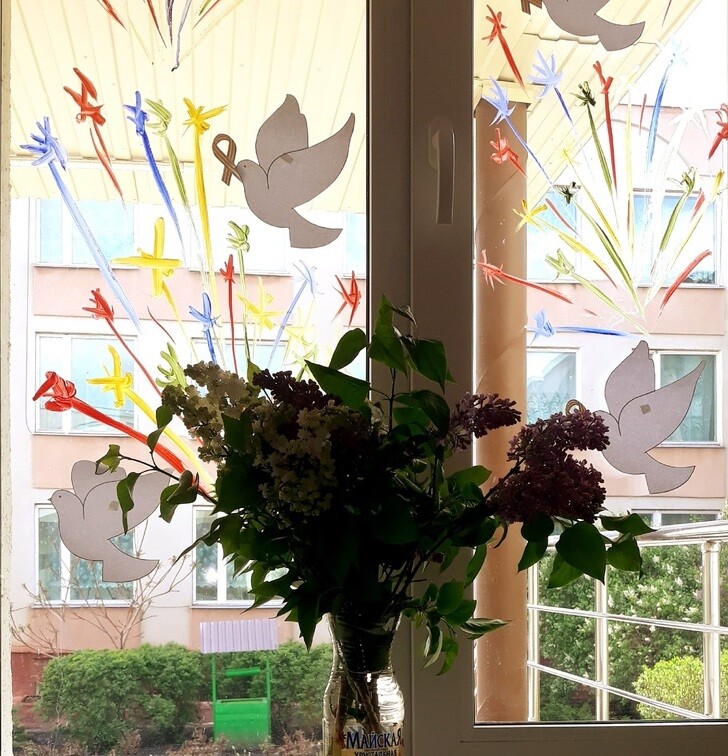 Акция «Окно Победы»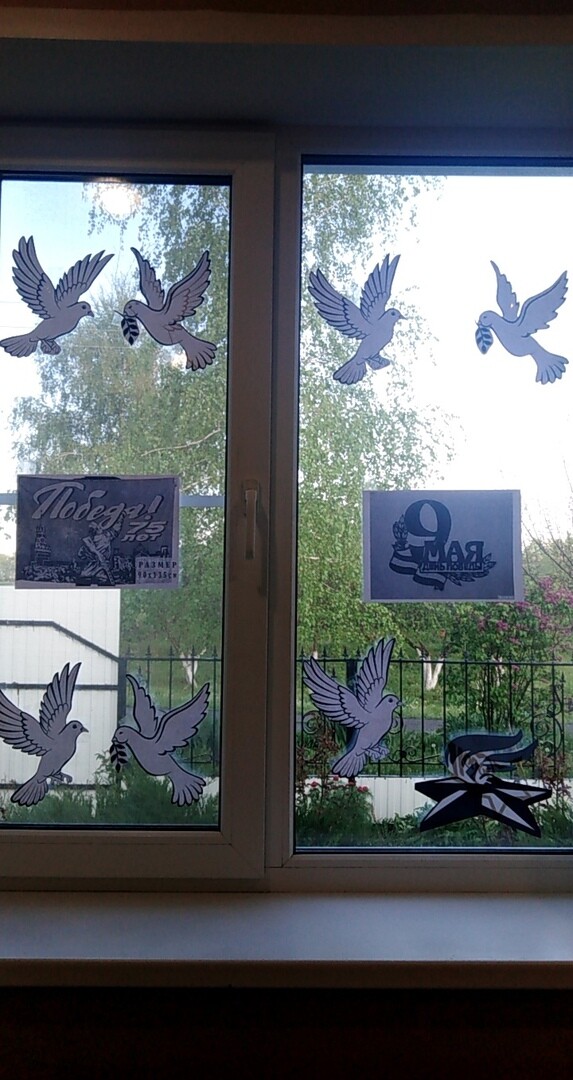 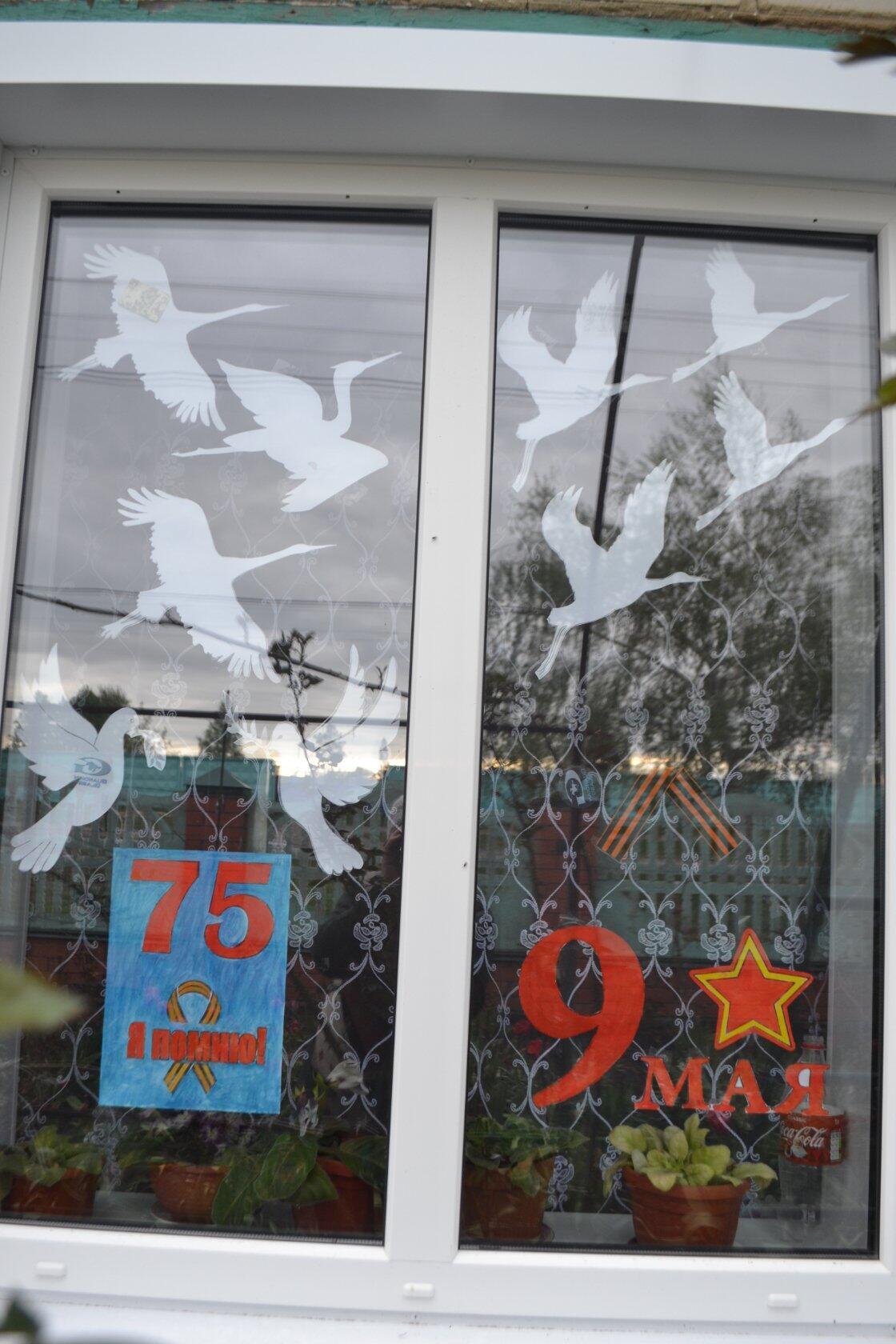 с. Красное2020 г.МКУК «Централизованная клубная система»Алексеевского городского округаКрасненский модельный Дом культуры«День Победы» - цикл мероприятий в рамках празднования 75-летия Победы в Великой Отечественной войне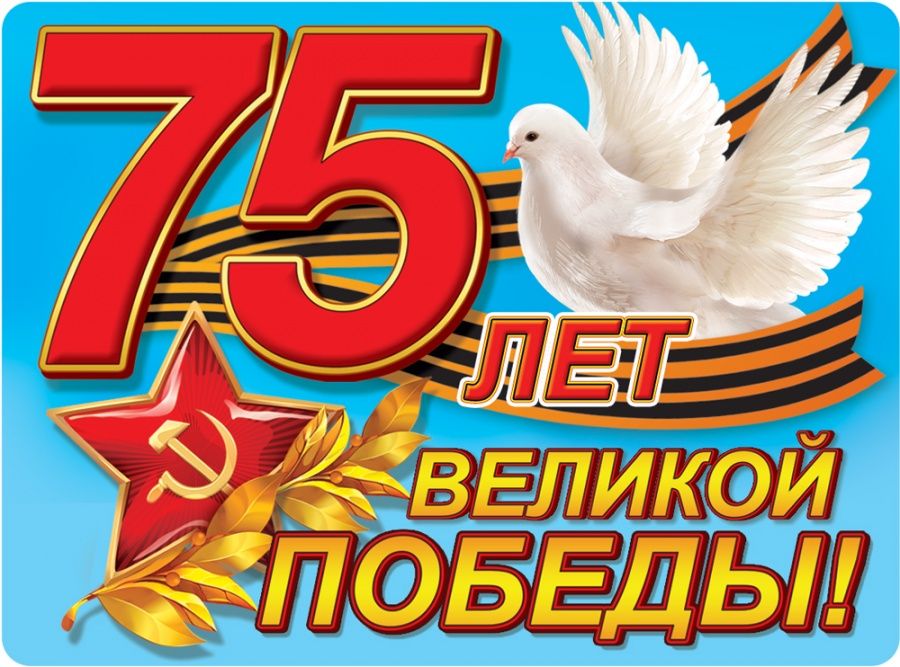 Акция «Флаги России»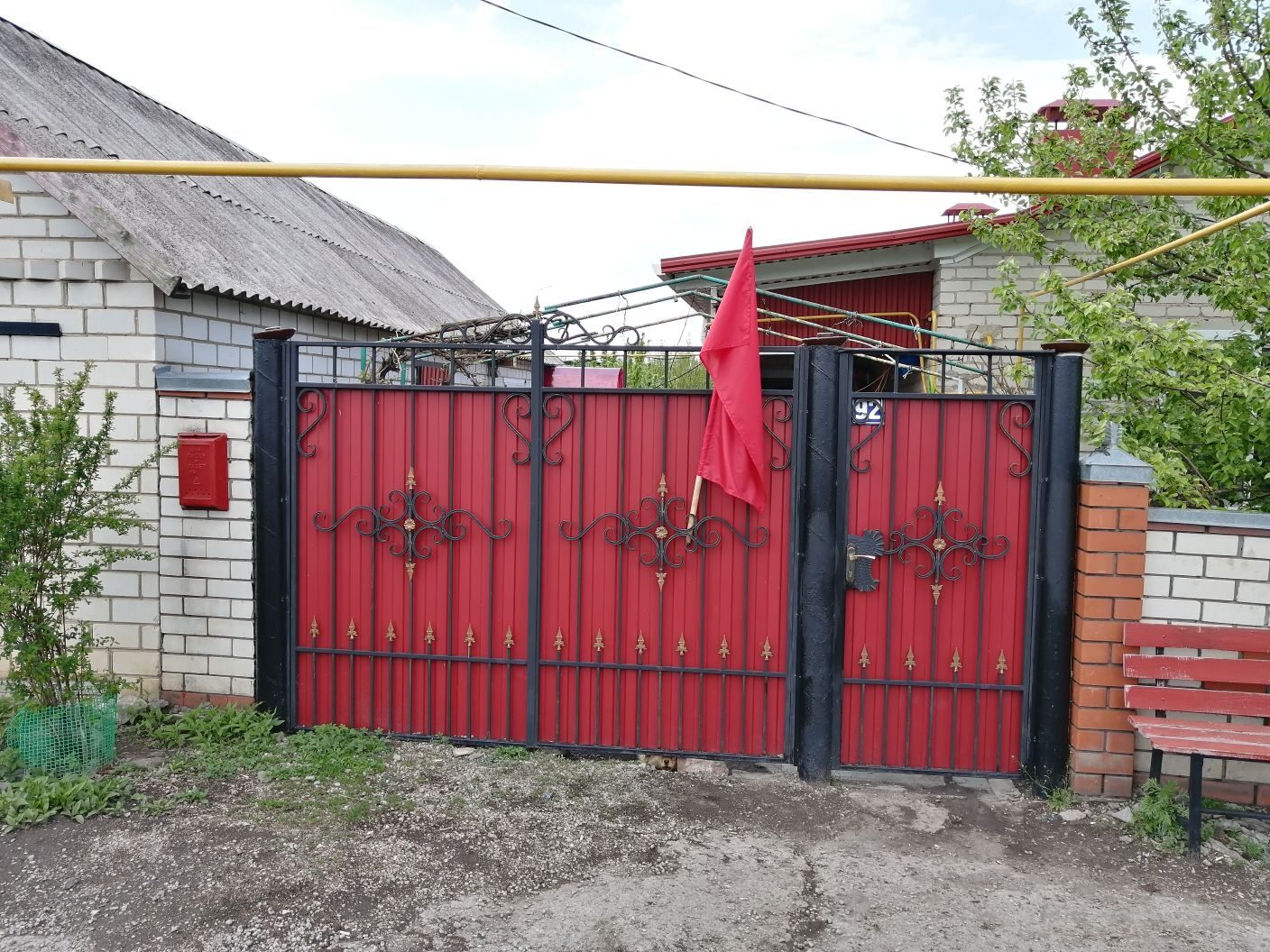 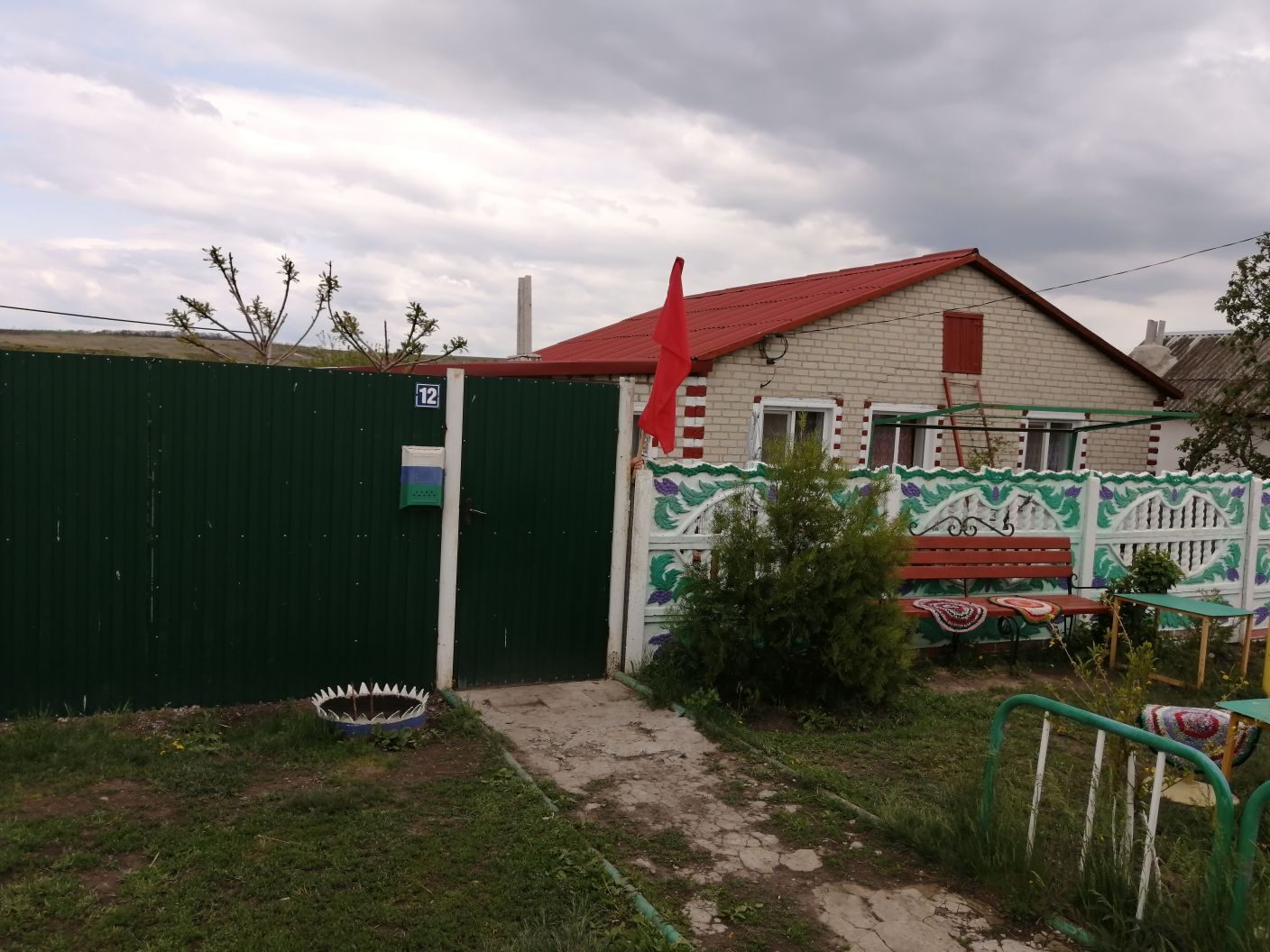 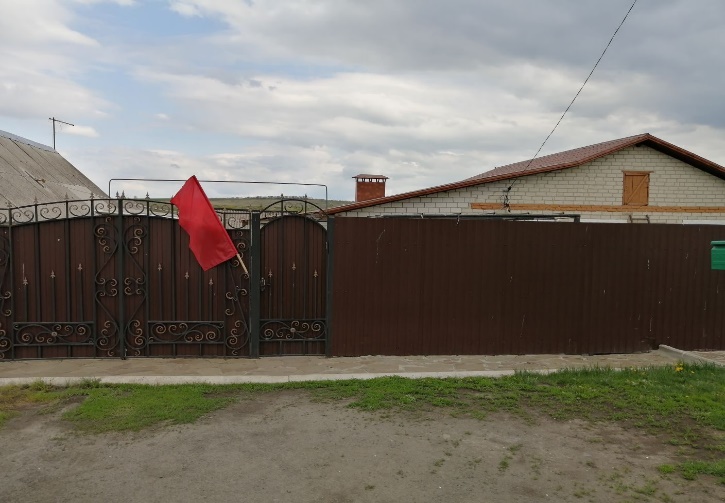 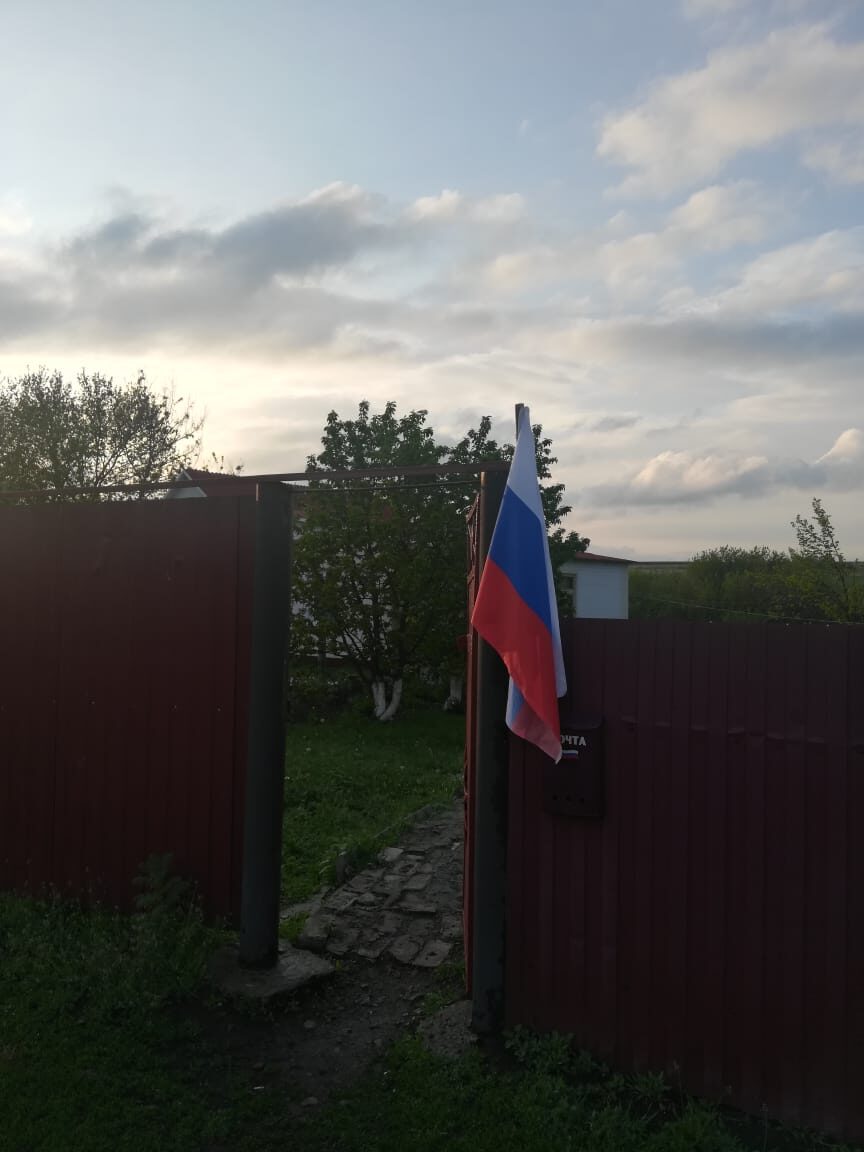 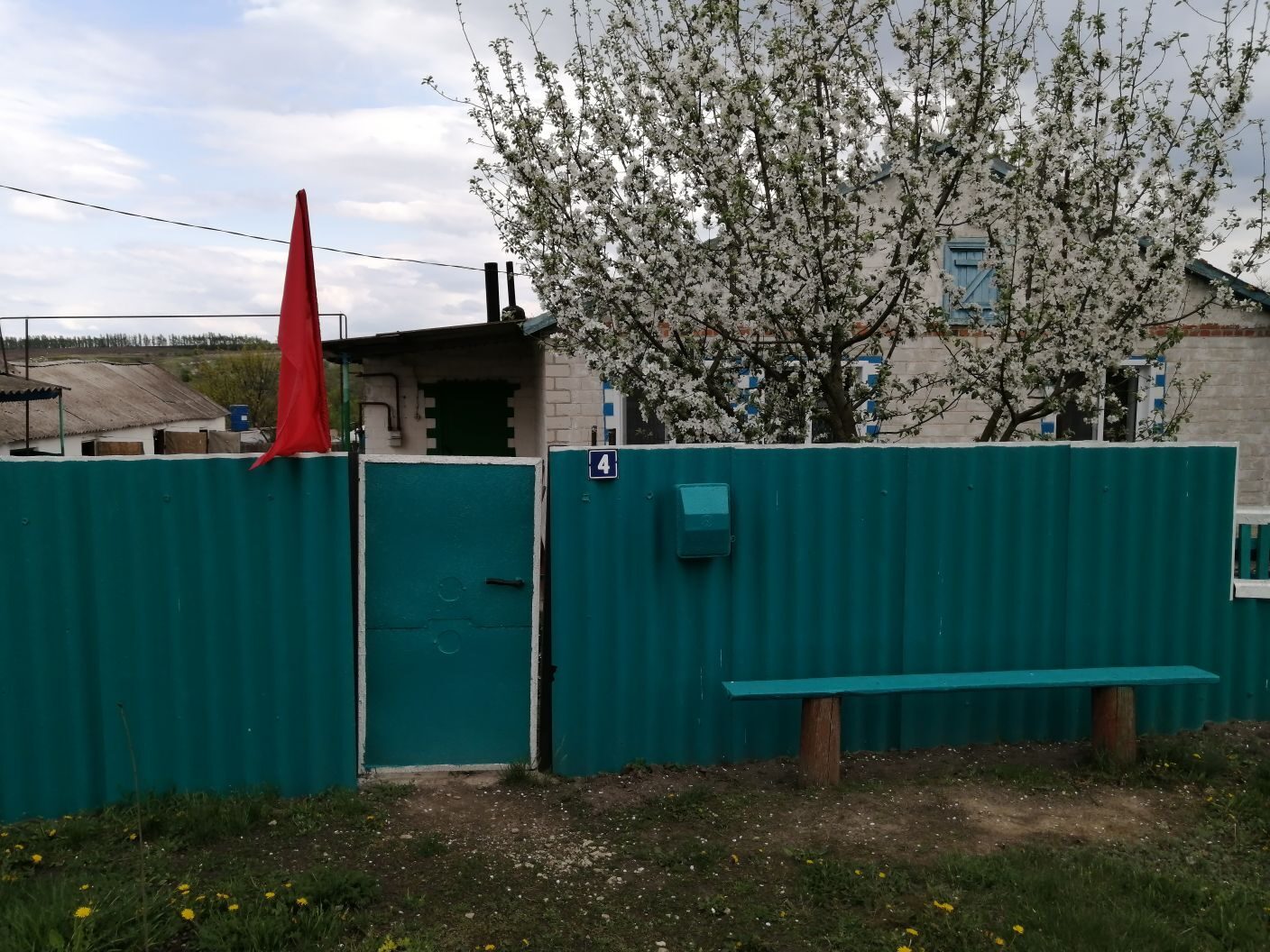 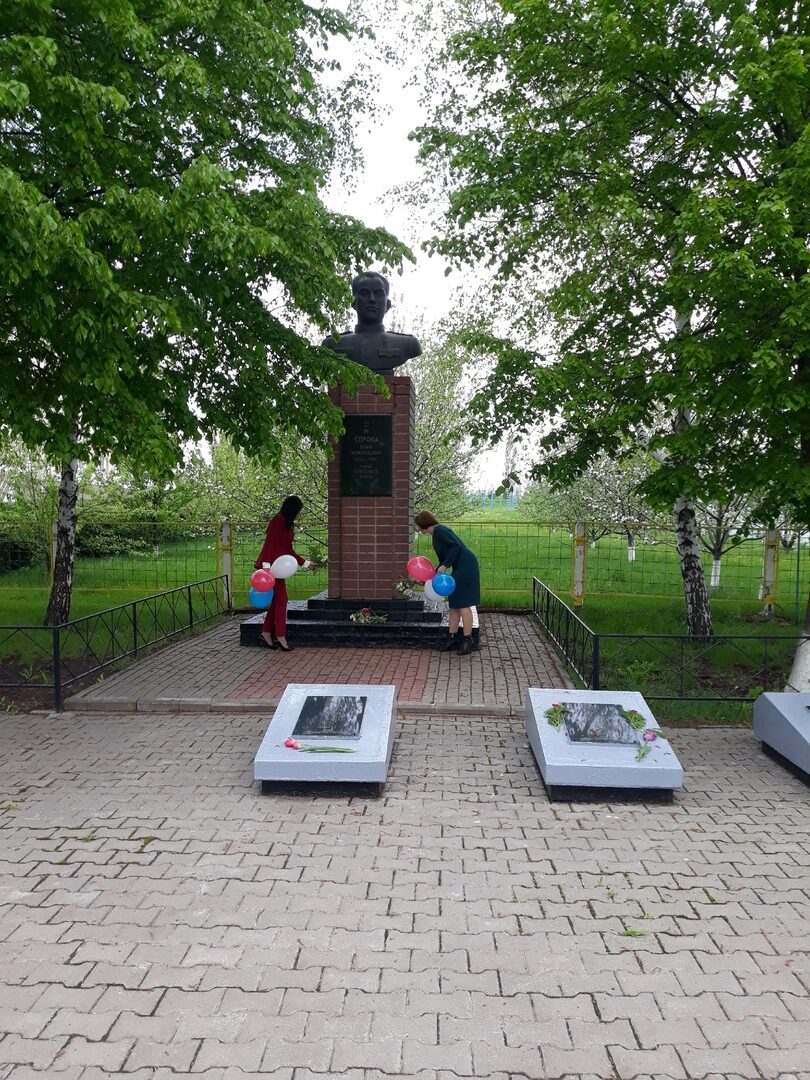 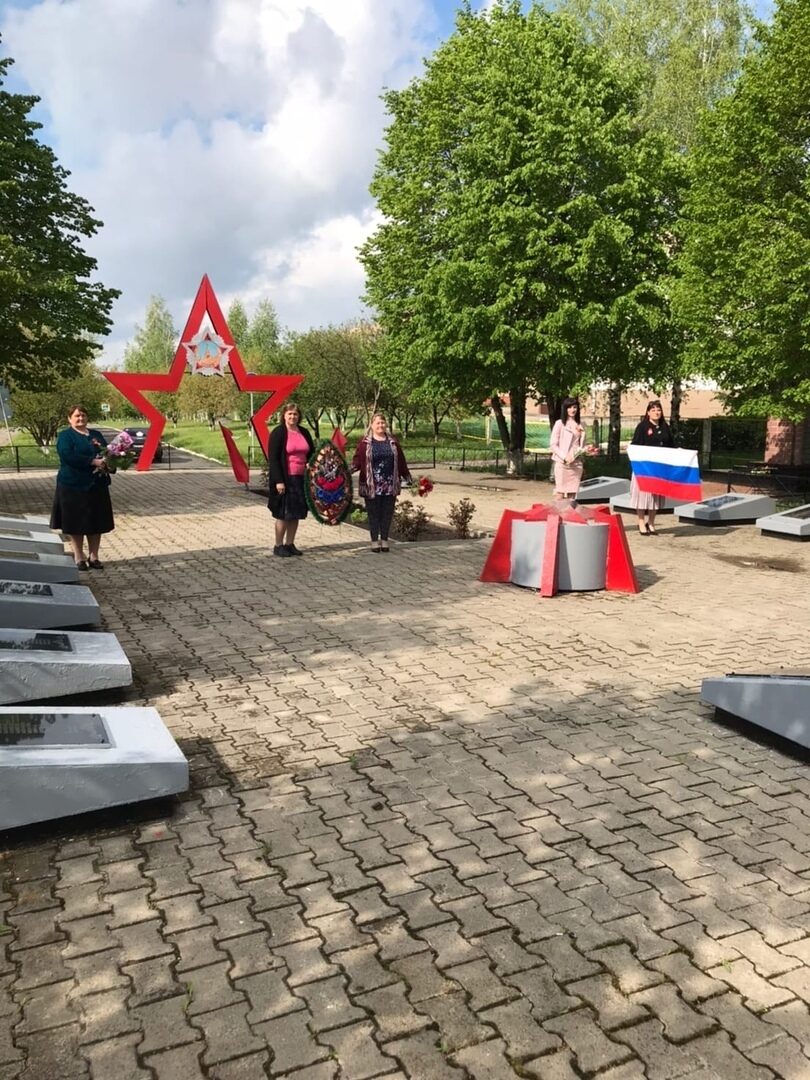 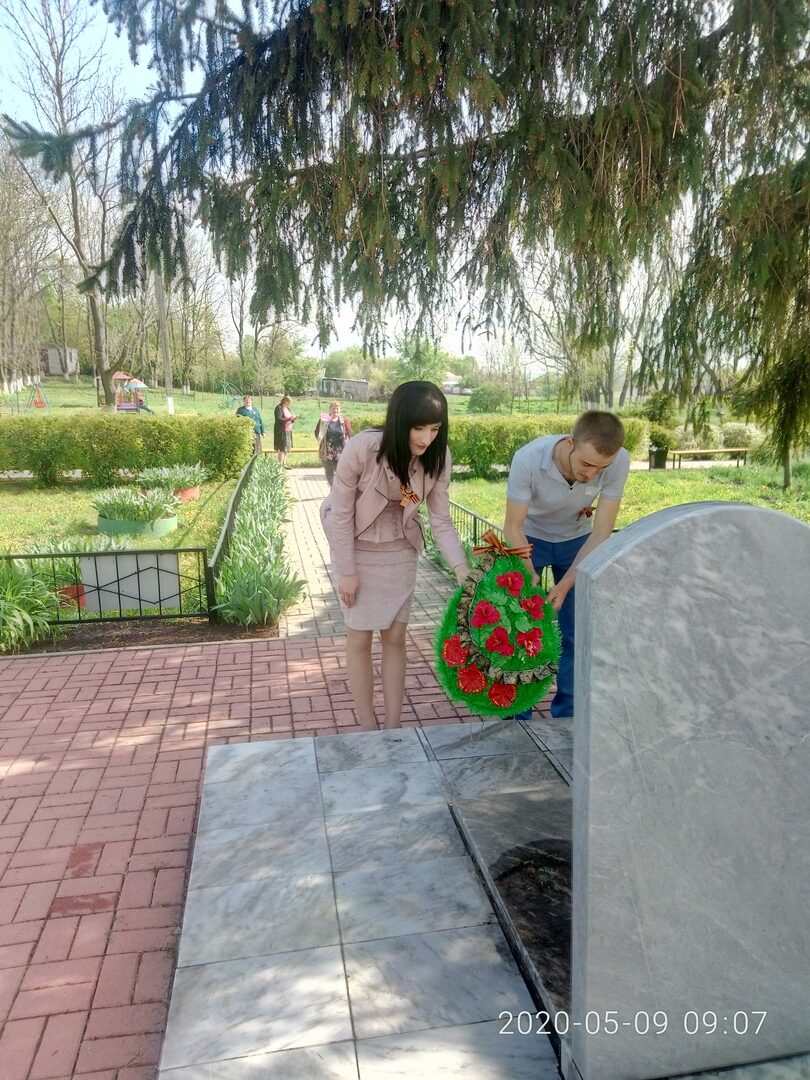 